IRB Office
Sterry 406
Voice: (208) 459-5334
Fax: (208) 459-5204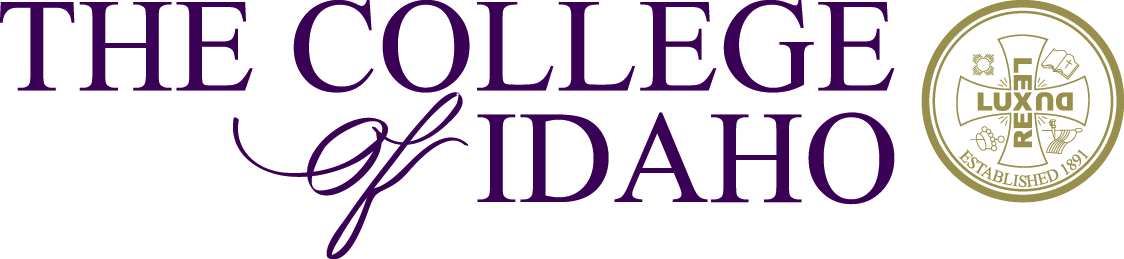 IRB Protocol Cover SheetJanuary 2013 PROJECT TEAM & HUMAN RESEARCH EDUCATION.List all individuals who will: (1) obtain data about research participants through intervention or interaction with them; or (2) obtain or access identifiable private information or identifiable specimens about the participants of the research – even if they do not directly interact with them. These individuals are considered “engaged” in the research. The Faculty Sponsor is always engaged in the research and must be listed as a project team member.All members of the project team must complete an education program for the protection of human research participants prior to conducting this, or any other, research involving human participants.  Description of ProjectProvide a detailed description of your project either in the box below or attach a written protocol. Please include the following:  research question, rationale for your study, recruitment procedures, description of subjects (age, students, etc), mechanism for obtaining consent/assent, protocol, mechanisms to maintain confidentiality or anonymity, and how data will be stored and/or destroyed. Your application will not be reviewed without this document.FUNDING INFORMATIONHow is this project funded? [ ] No funding	[ ] PI/PD department and/or discretionary funds[ ] Industry: Sponsor Name ____________[ ] Grant [ ] Awarded [ ] Pending(The IRB typically reviews human research protocols after notification of grant award, unless the research will be conducted whether or not the pending grant is awarded.)Granting Agency and # _______________________________Attach a copy of the entire grant proposal (excluding appendices) if available. Block out salary information.The IRB is required by the federal Office of Human Research Protection to review the grant proposal and human research application for consistency. You may be asked to explain discrepancies, if any, identified by IRB during the review process.IV. Determining Category of ReviewPart A: Is your research exempt from IRB oversight?Please check any boxes that apply to your research project.  In the text box at the end of this section, explain why you believe your project qualifies for exemption.[] Category 1 (no age limitations on participants; no restrictions on research methods):Your research project must involve collecting data in an educational setting to study normal educational practices for the purpose of evaluating instructional strategies (e.g., research comparing those used in normal and special education), instructional techniques, curricula, or classroom management methods.[] Category 2 (participants must be adults – note that legal age of adulthood varies by location)Several types of research projects may fall under this category.a) Studies involving the collection of data using standardized educational tests (e.g., an IQ or achievement test);b) Studies involving the observation of public behavior;c) Studies involving the administration of surveys or interviews as long as one of the following conditions is met:1) participation will be completely anonymous OR 2) participation is not anonymous, HOWEVER the information that will be gathered would not place participants at risk of criminal or civil liability or be damaging to the participants' financial standing, employability, or reputation;d) Studies involving focus groups as long as the data that is collected (or topics discussed) would be unlikely to place participants at risk (see (c) above).[] Category 3:Research involving the use of educational tests (cognitive, diagnostic, aptitude, achievement), survey procedures, interview procedures, or observation of public behavior that is not exempt under Category 2 of this section, if:(i) the human subjects are elected or appointed public officials or candidates for public office; or (ii) federal statute(s) require(s) without exception that the confidentiality of the personally identifiable information will be maintained throughout the research and thereafter.[] Category 4: Research involving the collection or study of existing data, documents, records, pathological specimens, or diagnostic specimens, if these sources are publicly available or if the information is recorded by the investigator in such a manner that subjects cannot be identified, directly or through identifiers linked to the subjects.[] Category 5: Research and demonstration projects which are conducted by or subject to the approval of federal department or agency heads, and which are designed to study, evaluate, or otherwise examine: (i) Public benefit or service programs; (ii) procedures for obtaining benefits or services under those programs; (iii) possible changes in or alternatives to those programs or procedures; or (iv) possible changes in methods or levels of payment for benefits or services under those programs.[] Category 6:This category covers taste and food quality evaluations and consumer acceptance studies:  if wholesome foods without additives are consumed; orif a food is consumed that contains a food ingredient at or below the level and for a use found to be safe, or agricultural chemical or environmental contaminant at or below the level found to be safe, by the FDA or approved by the Environmental Protection Agency or the Food Safety and Inspection Service of the U.S. Department of Agriculture.Explain why you believe your proposal is Exempt from IRB Oversight.The Following can NOT be Exempt[] My research does not involve any of the following:research involving prisoners;surveys or interviews of children;observation of children when the investigator will interact with them;data obtained from adults through administration of educational tests, survey procedures, interview procedures, or by observation of public behavior IF the information is recorded in such a way that the identity of individuals can be identified either directly or through identifiers linked to the individuals AND disclosure of participants’ responses could reasonably place them at risk of criminal or civil liability or be damaging to an individual’s financial standing, employability, or reputation;observation of behavior that takes place in settings in which participants have a reasonable expectation of privacy;research techniques which expose participants to discomfort or harassment beyond levels encountered in daily life (i.e., greater than minimal risk);deception of research participants; andresearch that involves a test article regulated by the FDA unless the research meets the criteria for exemption described in 45 CFR 46.101(b)(6).If you checked at least one box for Categories 1-6 AND you checked the final box, then your research might be exempt from IRB oversight.  You may skip Part B.  Please fill out the remaining items and submit to the IRB.  Please do not begin your research until the IRB officially confirms the exempt status of this project.If you did not check any boxes in this section, please proceed to Part B to determine if your project qualifies for expedited review.Part B: Does your project qualify for Expedited Review?Some research projects qualify for an expedited review process.  These research projects must meet the definition of minimal risk and fall into one of the following categories.  Most student research falls under Category 7 of research appropriate for expedited review.  Minimal risk means that the probability and magnitude of harm or discomfort anticipated in the research are not greater in and of themselves than those ordinarily encountered in daily life or during the performance of routine physical or psychological examinations or tests.DOES YOUR RESEARCH MEET THE DEFINITION OF MINIMAL RISK?___Yes     ___NoIf not, skip to Section IV.If your research fits in Category 7 (below) please check the box. If your research does not fall under this category, it must fall into one of the remaining categories of research eligible for expedited review as described below. Note that the descriptions have been shortened.  If you are not sure if your research falls into one of these categories, please see the full description of the categories (including examples) at the following link: http://www.hhs.gov/ohrp/policy/expedited98.html  Please check any boxes below that describe your research. If your research does not fall into any of these categories, then it must undergo a full review (review by entire IRB at a scheduled meeting). [] Category 7. Research on individual or group characteristics or behavior (including, but not limited to, research on perception, cognition, motivation, identity, language, communication, cultural beliefs or practices, and social behavior) or research employing survey, interview, oral history, focus group, program evaluation, human factors evaluation, or quality assurance methodologies.[] Category1. Clinical studies of drugs and medical devices only when condition (a) or (b) is met.(a) Research on drugs for which an investigational new drug application 21 CFR Part 312 www.hhs.gov/ohrp/humansubjects/guidance is not required. (b) Research on medical devices for which (i) an investigational device exemption application [21 CFR Part 812 www.hhs.gov/ohrp/humansubjects/guidance] is not required; or (ii) the medical device is cleared/approved for marketing and the medical device is being used in accordance with its cleared/approved labeling.[] Category 2. Collection of blood samples by finger stick, heel stick, ear stick, or venipuncture as follows:(a) from healthy, nonpregnant adults who weigh at least 110 pounds. For these subjects, the amounts drawn may not exceed 550 ml in an 8 week period and collection may not occur more frequently than 2 times per week; or(b) from other adults and children, considering the age, weight, and health of the subjects, the collection procedure, the amount of blood to be collected, and the frequency with which it will be collected. For these subjects, the amount drawn may not exceed the lesser of 50 ml or 3 ml per kg in an 8 week period and collection may not occur more frequently than 2 times per week.[] Category 3. Prospective collection of biological specimens for research purposes by noninvasive means. [] Category 4. Collection of data through noninvasive procedures (not involving general anesthesia or sedation) routinely employed in clinical practice, excluding procedures involving x-rays or microwaves. [] Category 5. Research involving materials (data, documents, records, or specimens) that have been collected or will be collected solely for nonresearch purposes, such as medical treatment or diagnosis. [] Category 6. Collection of data from voice, video, digital, or image recordings made for research purposes. [] Category 7. Research on individual or group characteristics or behavior (including, but not limited to, research on perception, cognition, motivation, identity, language, communication, cultural beliefs or practices, and social behavior) or research employing survey, interview, oral history, focus group, program evaluation, human factors evaluation, or quality assurance methodologies. [] Category 8. Continuing review of research that is greater than minimal risk and has been initially reviewed and approved by the convened full-board IRB as follows:(a) where (i) the research is permanently closed to the enrollment of new subjects; (ii) all subjects have completed all research-related interventions; and (iii) the research remains active only for long-term follow-up of subjects; or(b) where no subjects have been enrolled and no additional risks have been identified; or(c) where the remaining research activities are limited to data analysis.[] Category 9. Continuing review of research, not conducted under an investigational new drug application or investigational device exemption where categories two (2) through eight (8) do not apply but the IRB has determined and documented at a convened meeting that the research involves no greater than minimal risk and no additional risks have been identified.PERFORMANCE SITES.  Check ALL locations where research procedures will take place[ ] The College of Idaho campus [ ] Online research (such as online surveys)     [ ]  Another college/university, K-12 school, school district, or organization. You must have written permission to conduct research at this site. Please attach a copy. [ ] Other. Indicate geographic location (e.g., state, country, province, village) in the box below.		If you are conducting research in another country you must follow regulations of that country.  [  ] I understand that it is my responsibility to obtain any additional approvals, which may be required to conduct research in this country.  (The IRB may ask for written documentation.)POPULATIONS INCLUDED IN THIS STUDY Check ALL that apply.>Adults.  Note: Legal age of adulthood varies by location (i.e., state, country). In Idaho, the legal age of adulthood is 18, but it differs in other states and countries.  If you will be doing any research outside the state of Idaho, please check the legal age.		[ ]  Adult populationWill any of these adults be C of I students?  [ ]  Yes  [ ]  No	>>If yes, do you plan to use the Psychology Dept Undergraduate Student Pool?  Note that you must check the student box below for special populations. 	[ ]  Yes  [ ] No  (If yes, you must comply with Subject Pool policies. Contact Professor Cara Laney claney@collegeofidaho.edu with questions.)	>Children.  As defined according to the laws in the jurisdiction in which the research will be conducted. (See note re. legal age of adulthood above.)  Federal regulations at 45 CFR 46 Subpart D apply when children are research participants. Please complete & attach Behavioral “Minors Minimal Risk” Form.[ ] Child population. 	Age range: _____________>Special Populations. If you are working with any of these special populations, please fill out additional forms as indicated.  If no special form is required, be sure to explain in your narrative description (Section II) how you will minimize risk.	[ ] Cognitively impaired or mentally ill.  Special protections are required. Please complete & attach Research with Cognitively Impaired Form .	[ ] Economically or educationally disadvantaged. Voluntary participation must be assured. Recruitment and consent must be free from coercion or undue influence. 	[ ] Employees in their work place. Voluntary participation must be assured.  Recruitment and consent must be free from coercion or undue influence.[ ] Pregnant Women  Please complete & attach Behavioral form for Research Involving Pregnant Women. 	[ ] Prisoners –  RESEARCH MUST BE REVIEWED BY A FULL BOARD COMMITTEE. 	[ ] Severely physically ill. Recruitment and consent must be free from coercion or undue influence. 	[ ] Students. Recruitment and consent must be free from coercion or undue influence. 	[ ] Third parties. A third party is an individual about whom an investigator obtains information from research participants but who themselves have no interaction with the researcher and/or individuals from whom an investigator obtains information about the research participant (“informants”). 	[ ] Other: _____________________ RECRUITMENT TECHNIQUES. Check ALL that apply.	[ ] Not applicable.  Research procedures involve only collection of materials (data, documents, records).	[ ] Psychology Dept. Undergraduate Student Pool 	[ ] Advertisements, flyers (attach sample). 	[ ] Educational Setting: Letter to potential participant/ legal guardians in one’s own classroom	[ ] Other, please describe:	NUMBER OF PARTICIPANTSHow many participants do you anticipate?______________Will anyone be excluded from your study?  ___Yes   ___NoIf yes, please explain why.PROTECTION AND PRIVACY OF RESEARCH SUBJECTSDURING RECRUITING AND DATA COLLECTIONHow will you protect the privacy of research participants?  (Example: Providing a private meeting place for a survey of victims of child abuse.)PROTECTION OF DATA COLLECTED: ANONONYMITY OR CONFIDENTIALITY?“Anonymity” means that no one (not even the researcher) can connect the data with the participant.  “Confidentiality” pertains to how you will protect the information provided by participants or that you obtain for research purposes. This includes information that an individual discloses in a relationship of trust and with the expectation that it will not be divulged, without permission, to others in ways that are inconsistent with the understanding of the original disclosure.  Indicate by checking the appropriate box whether the data will be anonymous or confidential.	[ ] Anonymous	[ ] ConfidentialIndicate the steps by which the anonymity or confidentiality of the data will be maintained.Indicate how data will be stored.Electronic Data.  Check ALL that apply.[ ] Secure network	[ ] Password protected	[ ] Coded, with key kept separately and secured with safeguards	[ ] Other.  Please describe:      __ n/aHardcopy Data.  Check ALL that apply.[ ] Locked suite and/or office	[ ] Locked file cabinet	[ ] Coded, with key kept separately and secured with safeguards[ ] Other.  Please describe:		__ n/a	COMPENSATIONWill participants receive any compensation or benefit for participation?    	[ ] Yes  [ ] NoIf yes, describe.RISKS (Research that is eligible for expedited review must not pose more than minimal risk)Minimal Risk definition:  the probability and magnitude of harm or discomfort anticipated are not greater, in and of themselves, than those ordinarily encountered in daily life or during the performance of routine physical or psychological examinations or tests.Describe any potential risks to participants.  Consider psychological, social, legal, and economic harm an individual could reasonably experience as a result of participating in this research, as well as physical risks.  If “no known risks” exist, you may use that statement as your response.  Describe procedures that will be used to minimize those risks.Is death a possible risk from this study?_yes_noDECEPTIONWill deception be used?     	[ ]Yes    [ ] NoIf yes, describe the nature of the deception and a justification for its use.  Note: Deception is typically considered to involve greater than minimal risk to participants, unless the deception involves ONLY the omission of the true purpose of the research (i.e. to avoid demand characteristics) or other non-harmful omissions (e.g., a surprise memory test at the end of an experiment). ADDITIONAL INFORMATION REGARDING METHODS AND PROCEDURESWill you be conducting interviews?[ ] No  [ ] Yes.  If yes, attach a list of questions you will ask.  Will you be using surveys or questionnaires? [ ] No	     [ ]  Yes.  If yes, list all surveys or questionnaires in the box below. Attach a copy of each non-standard survey or questionnaire. (“Non-standard” are those developed by you or a collaborator).  Will you be conducting a behavioral experiment?[ ] Yes    [ ]  No	      If yes, will you be using[ ] Non-emotionally evocative stimuli.  Attach a representative sample of each type of stimulus  you will use.[ ] Emotionally evocative stimuli.  Attach a complete set of all stimuli that may be used.Does this research involve the use of audiotapes, videotapes, or photographs?			[ ] Yes     [ ] No		If yes, please be sure to include this in your consent form.Will you be drawing blood? [ ] No  [ ] Yes	If yes, please see the Expedited Category 2 guidelines Please describe the age and weights of individuals from whom blood will be taken, the number of draws per week and the total amount of blood drawnINFORMED CONSENT PROCESS	Federal regulations require that participants are informed about the research in which they are going to be involved.  Ideally, this is a written consent form that is signed by the adult participant or parent/guardian of a minor.Check all that apply: [ ] Standard Written Consent (Refer to Guidelines & Templates) Attach consent form[ ] Oral Consent (Attach script and justify in the box below)[ ] Altered written consent (If any required elements are omitted you must justify in the box below) Attach consent form[ ] Implied consent as in the case of online consent forms in which a signature is not obtained (Considered a waiver of consent—justify below) Attach written consent form, if applicable[ ] Complete waiver of consent. Provide a justification for your request below.Describe when, where and how consent will be obtained.Will participants be offered an alternative activity? (Note: This is important in situations such as a classroom setting where those who choose not to participate may feel uncomfortable without an alternative activity.)[ ] yes[ ] noChecklist for New SubmissionsNote that your proposal will be returned if the required items are not included[ ] This form with all relevant questions answered, including a signature.[ ] All necessary additional forms (e.g. must have an additional form if you      are working with minors)[ ] Interview Questions or surveys (if non-standard), if applicable[ ] Recruiting materials/advertisements, if applicable[ ] Consent Form[ ] Assent Form (written or script for oral) if working with minors[ ] Letter of permission if doing the research at another school, organization or business.  For example, if doing your research at a public school, you will need a letter from the principal or other appropriate administrator.[ ] Grant application, if applicableProject Title:Principal Investigator: (print)Principal Investigator: (print)Principal Investigator: (print)Principal Investigator: (print)Principal Investigator: (print)Principal Investigator: (print)                                                      (signature)                                                      (signature)                                                      (signature)                                                      (signature)                                                      (signature)                                                      (signature)                                                      (signature)                                                      (signature)                                                      (signature)                                                      (signature)                                                      (signature)                                                      (signature)                                                      (signature)                                                      (signature)                                                      (signature)Email Address:     Email Address:     Email Address:     Email Address:     Campus Box:Campus Box:Campus Box:Mailing Address*:Mailing Address*:Mailing Address*:Mailing Address*:*(If no campus box) *(If no campus box) *(If no campus box) *(If no campus box)                                 Street                                Street                                Street                                Street                                Street                                Street                                Street                                Street                                                      City                                                                                          State                                                                   ZIP                                                      City                                                                                          State                                                                   ZIP                                                      City                                                                                          State                                                                   ZIP                                                      City                                                                                          State                                                                   ZIP                                                      City                                                                                          State                                                                   ZIP                                                      City                                                                                          State                                                                   ZIP                                                      City                                                                                          State                                                                   ZIP                                                      City                                                                                          State                                                                   ZIP                                                      City                                                                                          State                                                                   ZIP                                                      City                                                                                          State                                                                   ZIP                                                      City                                                                                          State                                                                   ZIP                                                      City                                                                                          State                                                                   ZIP                                                      City                                                                                          State                                                                   ZIP                                                      City                                                                                          State                                                                   ZIP                                                      City                                                                                          State                                                                   ZIP                                                      City                                                                                          State                                                                   ZIP                                                      City                                                                                          State                                                                   ZIP                                                      City                                                                                          State                                                                   ZIP                                                      City                                                                                          State                                                                   ZIP                                                      City                                                                                          State                                                                   ZIP                                                      City                                                                                          State                                                                   ZIPAdditional Investigators**:Additional Investigators**:Additional Investigators**:Additional Investigators**:Additional Investigators**:Additional Investigators**:Additional Investigators**:**(Plus campus box numbers if applicable)**(Plus campus box numbers if applicable)**(Plus campus box numbers if applicable)**(Plus campus box numbers if applicable)**(Plus campus box numbers if applicable)**(Plus campus box numbers if applicable)**(Plus campus box numbers if applicable)**(Plus campus box numbers if applicable)**(Plus campus box numbers if applicable)**(Plus campus box numbers if applicable)**(Plus campus box numbers if applicable)**(Plus campus box numbers if applicable)**(Plus campus box numbers if applicable)**(Plus campus box numbers if applicable)**(Plus campus box numbers if applicable)**(Plus campus box numbers if applicable)**(Plus campus box numbers if applicable)**(Plus campus box numbers if applicable)**(Plus campus box numbers if applicable)**(Plus campus box numbers if applicable)**(Plus campus box numbers if applicable)Faculty Sponsor***:Faculty Sponsor***:Faculty Sponsor***:Faculty Sponsor***:Faculty Sponsor***:***(If principal investigator is a student or is not affiliated with The College of Idaho)***(If principal investigator is a student or is not affiliated with The College of Idaho)***(If principal investigator is a student or is not affiliated with The College of Idaho)***(If principal investigator is a student or is not affiliated with The College of Idaho)***(If principal investigator is a student or is not affiliated with The College of Idaho)***(If principal investigator is a student or is not affiliated with The College of Idaho)***(If principal investigator is a student or is not affiliated with The College of Idaho)***(If principal investigator is a student or is not affiliated with The College of Idaho)***(If principal investigator is a student or is not affiliated with The College of Idaho)***(If principal investigator is a student or is not affiliated with The College of Idaho)***(If principal investigator is a student or is not affiliated with The College of Idaho)***(If principal investigator is a student or is not affiliated with The College of Idaho)***(If principal investigator is a student or is not affiliated with The College of Idaho)***(If principal investigator is a student or is not affiliated with The College of Idaho)***(If principal investigator is a student or is not affiliated with The College of Idaho)***(If principal investigator is a student or is not affiliated with The College of Idaho)***(If principal investigator is a student or is not affiliated with The College of Idaho)***(If principal investigator is a student or is not affiliated with The College of Idaho)***(If principal investigator is a student or is not affiliated with The College of Idaho)***(If principal investigator is a student or is not affiliated with The College of Idaho)***(If principal investigator is a student or is not affiliated with The College of Idaho)Level of Review Requested: (Please type an X in front of appropriate level)Level of Review Requested: (Please type an X in front of appropriate level)Level of Review Requested: (Please type an X in front of appropriate level)Level of Review Requested: (Please type an X in front of appropriate level)Level of Review Requested: (Please type an X in front of appropriate level)Level of Review Requested: (Please type an X in front of appropriate level)Level of Review Requested: (Please type an X in front of appropriate level)Level of Review Requested: (Please type an X in front of appropriate level)Level of Review Requested: (Please type an X in front of appropriate level)Level of Review Requested: (Please type an X in front of appropriate level)Level of Review Requested: (Please type an X in front of appropriate level)     Exempt               Exempt               Exempt               Exempt                  Expedited          Expedited          Expedited          Expedited          Expedited         Full          Date Submitted:Date Submitted:Date Submitted:Anticipated End Date:Anticipated End Date:Anticipated End Date:Anticipated End Date:Anticipated End Date:Anticipated End Date:For Committee Use OnlyFor Committee Use OnlyFor Committee Use OnlyFor Committee Use OnlyFor Committee Use OnlyFor Committee Use OnlyFor Committee Use OnlyFor Committee Use OnlyFor Committee Use OnlyFor Committee Use OnlyFor Committee Use OnlyFor Committee Use OnlyFor Committee Use OnlyFor Committee Use OnlyFor Committee Use OnlyFor Committee Use OnlyFor Committee Use OnlyFor Committee Use OnlyFor Committee Use OnlyFor Committee Use OnlyFor Committee Use OnlyReview Level:Review Level: Exempt Exempt Exempt Exempt Exempt Exempt Expedited Expedited Expedited Full Full FullProtocol No.Protocol No.Protocol No.Protocol No.Decision:     Approved     Conditionally Approved     DeniedDecision:     Approved     Conditionally Approved     DeniedDecision:     Approved     Conditionally Approved     DeniedDecision:     Approved     Conditionally Approved     DeniedDecision:     Approved     Conditionally Approved     DeniedDecision:     Approved     Conditionally Approved     DeniedDecision:     Approved     Conditionally Approved     DeniedDecision:     Approved     Conditionally Approved     DeniedDecision:     Approved     Conditionally Approved     DeniedDecision:     Approved     Conditionally Approved     DeniedDecision:     Approved     Conditionally Approved     DeniedDecision:     Approved     Conditionally Approved     DeniedDecision:     Approved     Conditionally Approved     DeniedDecision:     Approved     Conditionally Approved     DeniedEffective Date:Effective Date:Effective Date:Effective Date:Effective Date:Reviewer*:                                                                                    Reviewer*:                                                                                    Reviewer*:                                                                                    Reviewer*:                                                                                    Reviewer*:                                                                                    Reviewer*:                                                                                    Reviewer*:                                                                                    Reviewer*:                                                                                    Reviewer*:                                                                                    Reviewer*:                                                                                    Reviewer*:                                                                                    Reviewer*:                                                                                    Reviewer*:                                                                                    Reviewer*:                                                                                    Reviewer*:                                                                                    Reviewer*:                                                                                    Reviewer*:                                                                                    Reviewer*:                                                                                    Reviewer*:                                                                                    Reviewer*:                                                                                    Reviewer*:                                                                                                                            Signature                                                                                         Printed Name                                      Date                                        Signature                                                                                         Printed Name                                      Date                                        Signature                                                                                         Printed Name                                      Date                                        Signature                                                                                         Printed Name                                      Date                                        Signature                                                                                         Printed Name                                      Date                                        Signature                                                                                         Printed Name                                      Date                                        Signature                                                                                         Printed Name                                      Date                                        Signature                                                                                         Printed Name                                      Date                                        Signature                                                                                         Printed Name                                      Date                                        Signature                                                                                         Printed Name                                      Date                                        Signature                                                                                         Printed Name                                      Date                                        Signature                                                                                         Printed Name                                      Date                                        Signature                                                                                         Printed Name                                      Date                                        Signature                                                                                         Printed Name                                      Date                                        Signature                                                                                         Printed Name                                      Date                                        Signature                                                                                         Printed Name                                      Date                                        Signature                                                                                         Printed Name                                      Date                                        Signature                                                                                         Printed Name                                      Date                                        Signature                                                                                         Printed Name                                      Date                                        Signature                                                                                         Printed Name                                      Date                                        Signature                                                                                         Printed Name                                      DateReviewer*:Reviewer*:Reviewer*:Reviewer*:Reviewer*:Reviewer*:Reviewer*:Reviewer*:Reviewer*:Reviewer*:Reviewer*:Reviewer*:Reviewer*:Reviewer*:Reviewer*:Reviewer*:Reviewer*:Reviewer*:Reviewer*:Reviewer*:Reviewer*:                                        Signature                                                                                         Printed Name                                      Date                                        Signature                                                                                         Printed Name                                      Date                                        Signature                                                                                         Printed Name                                      Date                                        Signature                                                                                         Printed Name                                      Date                                        Signature                                                                                         Printed Name                                      Date                                        Signature                                                                                         Printed Name                                      Date                                        Signature                                                                                         Printed Name                                      Date                                        Signature                                                                                         Printed Name                                      Date                                        Signature                                                                                         Printed Name                                      Date                                        Signature                                                                                         Printed Name                                      Date                                        Signature                                                                                         Printed Name                                      Date                                        Signature                                                                                         Printed Name                                      Date                                        Signature                                                                                         Printed Name                                      Date                                        Signature                                                                                         Printed Name                                      Date                                        Signature                                                                                         Printed Name                                      Date                                        Signature                                                                                         Printed Name                                      Date                                        Signature                                                                                         Printed Name                                      Date                                        Signature                                                                                         Printed Name                                      Date                                        Signature                                                                                         Printed Name                                      Date                                        Signature                                                                                         Printed Name                                      Date                                        Signature                                                                                         Printed Name                                      DateReviewer*:Reviewer*:Reviewer*:Reviewer*:Reviewer*:Reviewer*:Reviewer*:Reviewer*:Reviewer*:Reviewer*:Reviewer*:Reviewer*:Reviewer*:Reviewer*:Reviewer*:Reviewer*:Reviewer*:Reviewer*:Reviewer*:Reviewer*:Reviewer*:                                        Signature                                                                                         Printed Name                                      Date                                        Signature                                                                                         Printed Name                                      Date                                        Signature                                                                                         Printed Name                                      Date                                        Signature                                                                                         Printed Name                                      Date                                        Signature                                                                                         Printed Name                                      Date                                        Signature                                                                                         Printed Name                                      Date                                        Signature                                                                                         Printed Name                                      Date                                        Signature                                                                                         Printed Name                                      Date                                        Signature                                                                                         Printed Name                                      Date                                        Signature                                                                                         Printed Name                                      Date                                        Signature                                                                                         Printed Name                                      Date                                        Signature                                                                                         Printed Name                                      Date                                        Signature                                                                                         Printed Name                                      Date                                        Signature                                                                                         Printed Name                                      Date                                        Signature                                                                                         Printed Name                                      Date                                        Signature                                                                                         Printed Name                                      Date                                        Signature                                                                                         Printed Name                                      Date                                        Signature                                                                                         Printed Name                                      Date                                        Signature                                                                                         Printed Name                                      Date                                        Signature                                                                                         Printed Name                                      Date                                        Signature                                                                                         Printed Name                                      DateReviewer*:Reviewer*:Reviewer*:Reviewer*:Reviewer*:Reviewer*:Reviewer*:Reviewer*:Reviewer*:Reviewer*:Reviewer*:Reviewer*:Reviewer*:Reviewer*:Reviewer*:Reviewer*:Reviewer*:Reviewer*:Reviewer*:Reviewer*:Reviewer*:                                        Signature (non-science representative)                                     Printed Name                                      Date                                        Signature (non-science representative)                                     Printed Name                                      Date                                        Signature (non-science representative)                                     Printed Name                                      Date                                        Signature (non-science representative)                                     Printed Name                                      Date                                        Signature (non-science representative)                                     Printed Name                                      Date                                        Signature (non-science representative)                                     Printed Name                                      Date                                        Signature (non-science representative)                                     Printed Name                                      Date                                        Signature (non-science representative)                                     Printed Name                                      Date                                        Signature (non-science representative)                                     Printed Name                                      Date                                        Signature (non-science representative)                                     Printed Name                                      Date                                        Signature (non-science representative)                                     Printed Name                                      Date                                        Signature (non-science representative)                                     Printed Name                                      Date                                        Signature (non-science representative)                                     Printed Name                                      Date                                        Signature (non-science representative)                                     Printed Name                                      Date                                        Signature (non-science representative)                                     Printed Name                                      Date                                        Signature (non-science representative)                                     Printed Name                                      Date                                        Signature (non-science representative)                                     Printed Name                                      Date                                        Signature (non-science representative)                                     Printed Name                                      Date                                        Signature (non-science representative)                                     Printed Name                                      Date                                        Signature (non-science representative)                                     Printed Name                                      Date                                        Signature (non-science representative)                                     Printed Name                                      Date*One signature required for exempt and expedited reviews; signatures of quorum required for full reviews, including one non-science representative.*One signature required for exempt and expedited reviews; signatures of quorum required for full reviews, including one non-science representative.*One signature required for exempt and expedited reviews; signatures of quorum required for full reviews, including one non-science representative.*One signature required for exempt and expedited reviews; signatures of quorum required for full reviews, including one non-science representative.*One signature required for exempt and expedited reviews; signatures of quorum required for full reviews, including one non-science representative.*One signature required for exempt and expedited reviews; signatures of quorum required for full reviews, including one non-science representative.*One signature required for exempt and expedited reviews; signatures of quorum required for full reviews, including one non-science representative.*One signature required for exempt and expedited reviews; signatures of quorum required for full reviews, including one non-science representative.*One signature required for exempt and expedited reviews; signatures of quorum required for full reviews, including one non-science representative.*One signature required for exempt and expedited reviews; signatures of quorum required for full reviews, including one non-science representative.*One signature required for exempt and expedited reviews; signatures of quorum required for full reviews, including one non-science representative.*One signature required for exempt and expedited reviews; signatures of quorum required for full reviews, including one non-science representative.*One signature required for exempt and expedited reviews; signatures of quorum required for full reviews, including one non-science representative.*One signature required for exempt and expedited reviews; signatures of quorum required for full reviews, including one non-science representative.*One signature required for exempt and expedited reviews; signatures of quorum required for full reviews, including one non-science representative.*One signature required for exempt and expedited reviews; signatures of quorum required for full reviews, including one non-science representative.*One signature required for exempt and expedited reviews; signatures of quorum required for full reviews, including one non-science representative.*One signature required for exempt and expedited reviews; signatures of quorum required for full reviews, including one non-science representative.*One signature required for exempt and expedited reviews; signatures of quorum required for full reviews, including one non-science representative.*One signature required for exempt and expedited reviews; signatures of quorum required for full reviews, including one non-science representative.*One signature required for exempt and expedited reviews; signatures of quorum required for full reviews, including one non-science representative.Notification Sent:Notification Sent:Notification Sent:Notification Sent:Notification Sent:Notification Sent:Notification Sent:Notification Sent:Notification Sent:Notification Sent:End Report Submitted:End Report Submitted:End Report Submitted:End Report Submitted:End Report Submitted:End Report Submitted:End Report Submitted:End Report Submitted:End Report Submitted:End Report Submitted:End Report Submitted:                                                           Date                                                                                                                                  Date                                                           Date                                                                                                                                  Date                                                           Date                                                                                                                                  Date                                                           Date                                                                                                                                  Date                                                           Date                                                                                                                                  Date                                                           Date                                                                                                                                  Date                                                           Date                                                                                                                                  Date                                                           Date                                                                                                                                  Date                                                           Date                                                                                                                                  Date                                                           Date                                                                                                                                  Date                                                           Date                                                                                                                                  Date                                                           Date                                                                                                                                  Date                                                           Date                                                                                                                                  Date                                                           Date                                                                                                                                  Date                                                           Date                                                                                                                                  Date                                                           Date                                                                                                                                  Date                                                           Date                                                                                                                                  Date                                                           Date                                                                                                                                  Date                                                           Date                                                                                                                                  Date                                                           Date                                                                                                                                  Date                                                           Date                                                                                                                                  DateNamePlease use full legal name Title/Institution/DepartmentFor example: Undergraduate Student/C of I/SociologyNIH Training CertificateNumber, date completed